Последствия употребления наркотических и психотропных веществ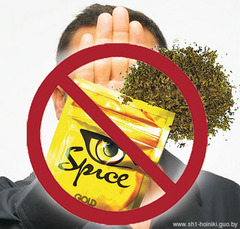 Спайс (от англ. «spice» - специя, пряность) - разновидность травяной смеси, в состав которой входят синтетические вещества и обыкновенные травы.Синтетические вещества (или синтетический каннабис) в 5-6 раз вреднее натурального тетрагидроканнабинола, входящего в состав марихуаны.В чём опасность курительных смесей «СПАЙС»:1. От употребления подобных курительных смесей страдает человеческая психика.  Воздействие на нее оказывается так же, как и при применении сильнодействующих наркотических веществ. При частом употреблении «спайса» появляются галлюцинации, тревога, рвота, чувство панического страха. Очень часто любители покурить «спайс» попадают в психиатрические лечебницы.2. Страдает весь организм в целом: легкие, печень, мозг, и ряд других органов.Воздействие на организм человекаКапилляры мозга, пытаясь не пропустить яд к «основному центру управления», резко сужаются. В результате кровь просто не может снабжать мозг кислородом. Как и любые другие клетки, клетки мозга, лишенные кислорода, погибают. Именно этот эффект и нравится подросткам: возникает ощущение легкости и беззаботности. Да, легкость наступает. Но стоит ли платить за несколько часов «счастья» своим мозгом?В ряде случаев употребление курительных смесей приводит к бесплодию. Поэтому следует всерьез задуматься, прежде чем впервые попробовать «спайс», и решить, что же является более важным: получить несколько часов сомнительного удовольствия или же в будущем иметь возможность создать нормальную семью.В отличие от растительных препаратов, например, конопли, действие курительных миксов на человеческий организм в 5-10 раз сильнее. Практически сразу после их принятия наступают мощнейшие галлюцинации, которые могут привести к трагическим последствиям, например, возникнет желание броситься под колеса автомобиля или выпрыгнуть из окна 10-этажного дома. Уже зарегистрированы случаи со смертельным исходом.Миксы для курения становятся первым шагом на пути перехода к более тяжелым наркотикам.ВНЕШНИЕ ПРИЗНАКИ УПОТРЕБЛЕНИЯ НАРКОТИКОВЗдесь мы приводим наиболее типичные признаки употребления конкретных наркотиков, т. е. что происходит с наркоманом в результате приема того или другого наркотика. Если Вы находите у ребенка иглы, шприцы, похожую на укроп зеленую траву и подобные предметы, вам и самим должно быть понятно, что это значит. Однако есть и менее заметные признаки, по которым вы сможете понять, что беда постучала в ваши двери.Общие признаки употребления наркотических веществ:Внешний вид и поведение в той или иной мере напоминает состояние алкогольного опьянения, но при отсутствии запаха алкоголя изо рта или при слабом запахе, не соответствующем состоянию. * Изменение сознания: сужение, искажение, помрачение.Изменение настроения: беспричинное веселье, смешливость, болтливость, злобность, агрессивность, явно не соответствующие данной ситуации.Изменение двигательной активности: повышенная жестикуляция, избыточность движений, неусидчивость или обездвиженность, вялость, расслабленность, стремление к покою (независимо от ситуации).Изменение координации движений: их плавность, скорость, соразмерность (размашистость, резкость, неточность), неустойчивость при ходьбе, покачивание туловища даже в положении сидя (особенно явное при закрытых глазах), нарушенный почерк.Изменение цвета кожных покровов: бледность лица и всей кожи или, наоборот, покраснение лица и верхней части туловища. Блеск глаз.Сильно суженные или сильно расширенные зрачки, не реагирующие на свет.Изменение слюноотделения: повышенное слюноотделение или, наоборот, сухость во рту, сухость губ, осиплость голоса.Изменение речи: ее ускорение, подчеркнутая выразительность, или же замедленность, невнятность, нечеткость речи.Перечислимчастные признаки, возникающие при употреблении определенных наркотиков.При употребленииконопли — у наркомана расширены зрачки, красные глаза, покраснение губ, сухость во рту. Наркоман подвижен, весь в движении. Речь ускоренная, торопливая. Очень верный признак- зверский аппетит, обычно на исходе опьянения.При приемеопиатов— сонливость, в самые неподходящие моменты, может забыть о прикуренной сигарете и обжечься, либо выронить ее, периодически просыпается и сразу начинает принимать участие в разговоре. Речь наркомана медленная, он растягивает слова, может по несколько раз говорить об одном и том же. В этом состоянии он добродушен, спокоен, если ему ничего не мешает. Очень верный признак-зрачок, который необычно узкий, не реагирует на свет, т.ене расширяется. Кожа — бледная, но губы могут быть припухшими, покрасневшими. Сильно снижена болевая чувствительность. Общий признак- этонарушение режима сна и бодрствования(поздно ложится и поздно встает (если есть наркотик или деньги).При приемепсихостимуляторов— наркоман необычайно оживлен, стремителен в действиях и решениях. Не может сидеть на одном месте. Очень быстро говорят, перескакивают с одной темы на другую. Расширенные зрачки. Быстро выполняют все дела. Если у наркомана есть наркотик или деньги на него, то он может находиться в таком состоянии несколько суток. Некоторые виды психостимуляторов сильно повышают половое желание наркомана.  Наркоманы могут по несколько часов заниматься каким-то одним делом, к примеру, убираться дома.При приемегаллюциногенов— признаки вытекают из названия, разнообразные галлюцинации - визуальные, когда наркоману видятся разные животные- крысы, крокодилы, мухи, жуки, змеи, он может смотреть на пол и ему кажется, что там болото со змеями, из телевизора кто-то может с ним разговаривать и т. п., слуховые галлюцинации- когда наркоману слышаться голоса, что кто-то с ним говорит, наркоман может говорить с этим "кто-то". При длительном употреблении или при прекращении приема часто бывают депрессии, психозы.При приемеснотворных препаратов - похоже на алкогольное опьянение. Речь невнятная, заплетающаяся. Бывает сухость во рту. Координация движений нарушена. При приеме некоторых снотворных препаратов в больших дозах могут быть галлюцинации.При приемелетучих наркотическидействующих веществ - тоже напоминает алкогольное опьянение, шумное вызывающее поведение. От ребенка пахнет ацетоном, бензином, клеем "Момент". Часто бывают галлюцинации, из-за них подростки и начинают употреблять, галлюцинации они называют "мультиками".